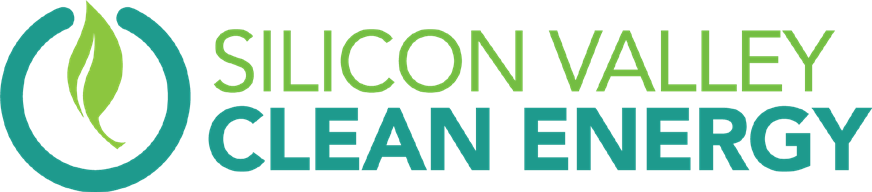 Regional Recognition ApplicationOverviewSVCE’s Regional Recognition Program highlights businesses that are leading the region’s efforts to expand EV infrastructure. We thank you for your interest in the Regional Recognition Program!Please answer all required questions, sign and send your final application to regionalrecognition@svcleanenergy.org.This application includes:Applicant InformationBuilding Owner, Building Manager InformationSite Address & DetailsGeneral & Narrative QuestionsTerm & ConditionsApplicant AgreementApplicant InformationBuilding Manager/Owner InformationSite Address & DetailsGeneral QuestionsAs part of the evaluation criteria, your response to the following questions will be used to evaluate your application and how the lessons learned can help others wishing to deploy EV charging. We anticipate that responses will be approximately one to two paragraphs in length.How many parking spots total do you have at the site? (EV and non-EV, estimate is OK if actual number is not available)Who is the technology provider of the chargers?What level(s) are the chargers? Level 1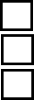 Level 2Level 3Are the chargers networked? Yes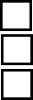 NoI Don’t KnowDo you charge drivers for use? Yes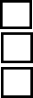 NoI Don’t KnowNarrative QuestionsSVCE is interested in recognizing innovative projects and those that provide solutions others would be interested in replicating. For example, installing chargers at small businesses, networked solutions that help manage several chargers, other ways to overcome difficulties or to increase the benefit of charging capacity. What makes this project worthy of recognition?What has been your experience with having chargers on your property?Did you receive external funding (grants, rebates, other) to support the EV chargers? If so, please describe.Does this project support any of the following? If so, please describe how.Residents of apartment buildingsLow-income/ underserved residentsReduction in peak energy use (i.e. reduction in the “duck curve”)Would you be willing to provide professional photos of chargers, or allow us to photograph?Please provide any additional comments that will help us understand the value of your project.Terms and ConditionsThis program is ongoing and awards will be made on a rolling basis.To be eligible for consideration, the EV charging project must be located within SVCE’s service territory.Award selections will use both the eligibility and evaluation criteria. The evaluation criteria may include, but are not necessarily limited to: the geographic area of the project, innovative components, relevance to future design decisions of other customers (including age of project, technology types, and other project attributes), and the responses to the narrative questions surrounding the decision to invest in EV charging. SVCE may waive any of these criteria and will select awardees at its sole discretion. SVCE also reserves the right to select no awardees.Applicants selected as awardees may need to work with SVCE to schedule follow-up interviews, site visits, photo shoots of the project, and provide additional documentation if needed.SVCE makes no representations, express or implied, regarding the design, construction, reliability, performance, operation, maintenance, or use of any equipment, or installation discussed, selected, rejected, purchased, or otherwise considered by any applicant or awardee of the Regional Recognition Program.SVCE reserves the right to modify or terminate this Program, in whole or in part, at any time and for any reason without prior notice.These Terms and Conditions apply for all application packages submitted in 2021.SVCE may waive any of these Terms and Conditions, at its sole discretion.Applicant AgreementBy submitting this Application and signing below, I, the undersigned Applicant, agree that:I have read and understand and agree to the Regional Recognition Program’s Terms and Conditions set forth in this Application and on the main program website.I understand that submission of a complete Application for an eligible project does not guarantee my selection for an award. SVCE has the sole discretion to select projects to award from the Applications and reserves the right to select no projects. SVCE may choose to waive stated eligibility requirements. SVCE may apply evaluation criteria including, but not limited to, those listed on the Program webpage.I certify that the information that I have supplied on this Application and in the attached documentation, if any, is true, accurate and complete to the best of my knowledge.I have obtained approval from all other parties or entities listed in this Application to release the information contained herein, including the owner of the property where the Project is located. I certify that I am authorized to submit this Application on behalf of the Project listed herein, to allow SVCE to use the information and materials in this Application, and to provide SVCE with access to the Project site.SVCE and member agencies may discuss this project with other persons or entities who were involved in the project and are identified in this Application.SVCE and member agencies may use and publicize information and visual materials (photos, videos, etc.) related to this project, including (but not limited to) information and visual materials provided in this Application.If selected as an awardee, I will cooperate in good faith with SVCE on follow- up activities, including (but not limited to) interviews, photo shoots, and requests for additional documentation. Along with the following activities, I will also participate in the virtual award ceremony or have an associate attend if I am unable to.I agree to release and hold harmless SVCE and its members, officers, officials, agents, employees, and volunteers from and against any claims, losses, damages, expenses, and liabilities, including any injury to or death to any person or damage to property or other liability of any nature, arising out of or in any way connected to this Application participation in the Regional Recognition Program or a Program-related activity, excepting only such claims, losses, damages, expenses, or liabilities caused by the intentional act or sole negligence of SVCE.Applicant Name:Printed Name:  	 Signature:	 Date:  	 Please complete a separate application for each site you would like to apply for!Contact Person’s Name:Email:Phone Number:Company (if applicable):Role in Project:Contact Person’s Name:Email:Phone Number:Company (if applicable):Role in Project:Location address:City:State:Zip Code:Phone Number:Website (if applicable):Type (e.g. retail, workplace, multi- unit dwelling):Number of charging ports: